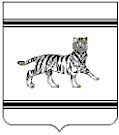 Муниципальное образование «Полевское сельское поселение»Октябрьского муниципального районаЕврейской автономной областиСОБРАНИЕ ДЕПУТАТОВРЕШЕНИЕ13.01.2022                                                                                            № 176с. ПолевоеО внесении изменений в Устав муниципального образования 
«Полевское сельское поселение» Октябрьского муниципального района Еврейской автономной областиВ соответствии с Федеральными законами от 06.10.2003 № 131-ФЗ 
«Об общих принципах организации местного самоуправления 
в Российской Федерации»,  Федеральным законом от  01.07.2021 № 255-ФЗ «О внесении изменений в Федеральный закон «Об общих принципах организации и деятельности контрольно-счетных органов субъектов Российской Федерации и муниципальных образований» и отдельные законодательные акты Российской Федерации», и на основании Устава муниципального образования «Полевское сельское поселение» Октябрьского муниципального района Еврейской автономной области Собрание депутатовРЕШИЛО:1. Внести в Устав муниципального образования «Полевское сельское поселение» Октябрьского муниципального района Еврейской автономной области, принятый решением Собрания депутатов Полевского сельского поселения от 11.08.2005 № 16 (с изменениями и дополнениями в редакции решений Собрания депутатов Полевского сельского поселения 
от 27.04.2006 № 10, от 25.10.2007 № 60, от 14.02.2008 № 97, 
от 29.05.2008 № 111, от 20.11.2008 № 8, от 30.04.2009 № 64, 
от 06.08.2009 № 83, от 09.12.2009 № 111, от 19.03.2010 № 141, 
от 29.06.2010 № 148, от 07.12.2010 № 177, от 24.03.2011 № 206, 
от 05.07.2011 № 215, от 27.10.2011 № 230, от 01.03.2012 № 259, 
от 23.03.2012 № 260, от 29.06.2012 № 272, от 07.09.2012 № 278, 
от 29.11.2012 № 290, от 13.06.2013 № 332, от 15.05.2014 № 47, 
от 10.09.2014 № 61, от16.02.2015 № 88, от 06.08.2015 № 106, 
от 29.12.2015 № 132, от 28.04.2016 № 145, от 25.05.2017 № 193, 
от 27.10.2017 № 202, от 27.02.2018 № 230, от 10.08.2018 № 246, 
от 23.04.2019 № 35, от 19.11.2019 № 53, от 03.06.2020 № 90, 
от 17.12.2020 № 106, от 20.04.2021 № 137, от 25.10.2021 № 152) следующие изменения: 1.1. Подпункт 14 пункта 2 статьи 27 после слов «на территории сельского поселения» дополнить словами «в соответствии с Федеральным законом от 31.07.2020 № 248-ФЗ «О государственном контроле (надзоре) 
и муниципальном контроле в Российской Федерации».1.2. Пункты 1,2 статьи 30.2  изложить в следующей редакции:«1. Контрольно-ревизионная комиссия  осуществляет следующие основные полномочия:1) организация и осуществление контроля за законностью и эффективностью использования средств местного бюджета, а также иных средств в случаях, предусмотренных законодательством Российской Федерации;2) экспертиза проектов местного бюджета, проверка и анализ обоснованности его показателей;3) внешняя проверка годового отчета об исполнении местного бюджета;4) проведение аудита в сфере закупок товаров, работ и услуг в соответствии с Федеральным законом от 5 апреля 2013 года № 44-ФЗ «О контрактной системе в сфере закупок товаров, работ, услуг для обеспечения государственных и муниципальных нужд»;5) оценка эффективности формирования муниципальной собственности, управления и распоряжения такой собственностью и контроль за соблюдением установленного порядка формирования такой собственности, управления и распоряжения такой собственностью (включая исключительные права на результаты интеллектуальной деятельности);6) оценка эффективности предоставления налоговых и иных льгот и преимуществ, бюджетных кредитов за счет средств местного бюджета, а также оценка законности предоставления муниципальных гарантий и поручительств или обеспечения исполнения обязательств другими способами по сделкам, совершаемым юридическими лицами и индивидуальными предпринимателями за счет средств местного бюджета и имущества, находящегося в муниципальной собственности;7) экспертиза проектов муниципальных правовых актов в части, касающейся расходных обязательств сельского поселения, экспертиза проектов муниципальных правовых актов, приводящих к изменению доходов местного бюджета, а также муниципальных программ (проектов муниципальных программ);8) анализ и мониторинг бюджетного процесса в сельском поселении, в том числе подготовка предложений по устранению выявленных отклонений в бюджетном процессе и совершенствованию бюджетного законодательства Российской Федерации;9) проведение оперативного анализа исполнения и контроля за организацией исполнения местного бюджета в текущем финансовом году, ежеквартальное представление информации о ходе исполнения местного бюджета, о результатах проведенных контрольных и экспертно-аналитических мероприятий в Собрании  депутатов сельского поселения и главе сельского поселения;10) осуществление контроля за состоянием муниципального внутреннего и внешнего долга;11) оценка реализуемости, рисков и результатов достижения целей социально-экономического развития сельского поселения, предусмотренных документами стратегического планирования муниципального образования, в пределах компетенции контрольно-ревизионной комиссии;12) участие в пределах полномочий в мероприятиях, направленных на противодействие коррупции;13) иные полномочия в сфере внешнего муниципального финансового контроля, установленные федеральными законами, законами Еврейской автономной области, уставом и нормативными правовыми актами  Собрания депутатов сельского поселения.2. Внешний муниципальный финансовый контроль осуществляется контрольно-ревизионной комиссией:1) в отношении органов местного самоуправления и муниципальных органов, муниципальных учреждений и унитарных предприятий сельского поселения, а также иных организаций, если они используют имущество, находящееся в муниципальной собственности сельского поселения;2) в отношении иных лиц в случаях, предусмотренных Бюджетным кодексом Российской Федерации и другими федеральными законами.»;1.3. В пунктах 2, 3 статьи 30.3 слова «и запросов» исключить.».2. Направить настоящее решение о внесении изменений в Устав муниципального образования «Полевское сельское поселение» Октябрьского муниципального района Еврейской автономной области для государственной регистрации в территориальный орган Министерства юстиции Российской Федерации.3. Опубликовать зарегистрированное решение о внесении изменений в Устав муниципального образования «Полевское сельское поселение» Октябрьского муниципального района Еврейской автономной области 
в «Полевском вестнике» Полевского сельского поселения и на портале Министерства юстиции Российской Федерации «Нормативные правовые акты в Российской Федерации».4. Настоящее решение вступает в силу после дня его официального опубликования.Глава сельского поселения - председатель Собрания депутатов                                                А.П. Пермин